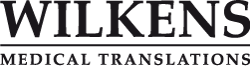 DeclarationOn behalf of Wilkens Medical Translations, the undersigned certifies that the Spanish translations with our reference WI21-000075:EBMT-F-023-01 PIL and ICF for Sharing Data with the EBMT and EBMT collaboration partners_parents_Master_EN_Version 1.0_08Jul2020_FNL-es-ESEBMT-F-023-01 PIL for Sharing Data with the EBMT and collaboration partners_children 6-11 yr_Spain_Master_EN_Version 1.0_08Jul2020_Clean-es-ESEBMT-F-023-01 PIL and ICF for Sharing Data with the EBMT and collaboration partners_12-17 yr_Master Spain_EN_Version 1.0_08Jul2020_Clean-es-ESare true and full translations of the original English documents:EBMT-F-023-01 PIL and ICF for Sharing Data with the EBMT and EBMT collaboration partners_parents_Master_EN_Version 1.0_08Jul2020_FNLEBMT-F-023-01 PIL for Sharing Data with the EBMT and collaboration partners_children 6-11 yr_Spain_Master_EN_Version 1.0_08Jul2020_CleanEBMT-F-023-01 PIL and ICF for Sharing Data with the EBMT and collaboration partners_12-17 yr_Master Spain_EN_Version 1.0_08Jul2020_CleanThe translation is performed by a native speaker of the target language. In addition, a reviser has carefully proofread the translations for accuracy, completeness, use of the correct medical terms, correct reproduction of the source text, as well as spelling and grammar. This reviser is either a native speaker of the target language, or has a linguistic degree in the target language.Leiden, 19 January 2021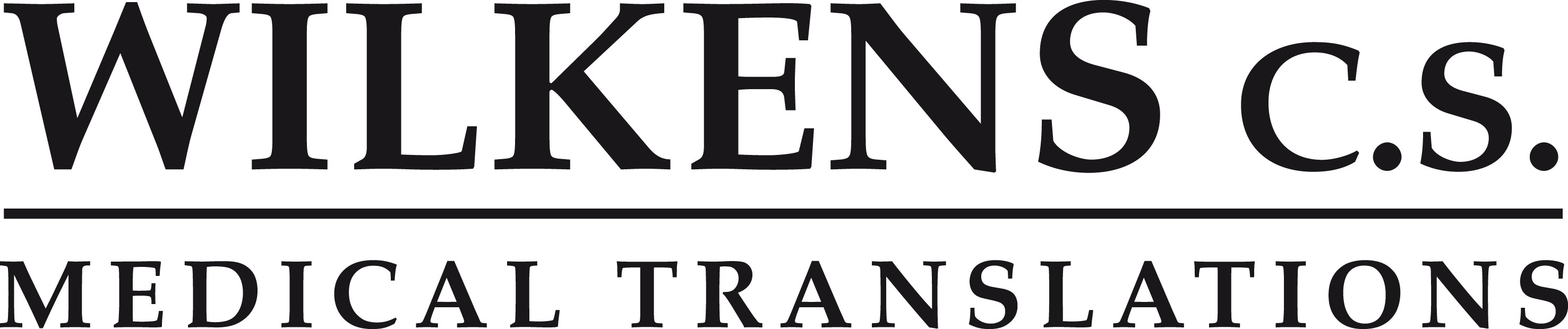 Daniël van ReisenProject ManagerWilkens Medical Translations